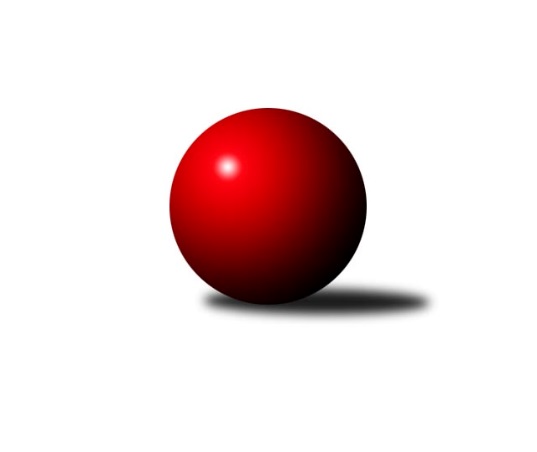 Č.15Ročník 2022/2023	16.2.2023Nejlepšího výkonu v tomto kole: 2452 dosáhlo družstvo: TJ Blatná DOP Strakonice a Písek 2022/2023Výsledky 15. kolaSouhrnný přehled výsledků:TJ Fezko Strakonice C	- TJ Sokol Písek B	2:6	2330:2406	5.5:6.5	16.2.Rozhodující 'náhlá smrt' - 1 : 0TJ Fezko Strakonice B	- TJ Blatná D	4:4	2430:2452	5.0:7.0	16.2.Tabulka družstev:	1.	TJ Blatná D	15	9	2	4	69.0 : 51.0 	95.5 : 84.5 	 2344	20	2.	TJ Fezko Strakonice B	15	7	2	6	67.5 : 52.5 	98.0 : 82.0 	 2311	16	3.	TJ Sokol Písek B	15	8	0	7	62.5 : 57.5 	97.5 : 82.5 	 2342	16	4.	TJ Fezko Strakonice C	15	4	0	11	41.0 : 79.0 	69.0 : 111.0 	 2257	8Podrobné výsledky kola:	 TJ Fezko Strakonice C	2330	2:6	2406	TJ Sokol Písek B	Karel Palán	 	 204 	 217 		421 	 2:0 	 373 	 	197 	 176		Miroslav Procházka	Jakub Kareš	 	 202 	 200 		402 	 0.5:1.5 	 431 	 	202 	 229		Kateřina Maršálková	Vladimír Falc	 	 206 	 158 		364 	 1:1 	 410 	 	190 	 220		Pavel Sitter	Jaroslav Petráň	 	 189 	 169 		358 	 1:1 	 382 	 	181 	 201		Olga Procházková	Miroslav Kocour	 	 194 	 206 		400 	 1:1 	 399 	 	190 	 209		Marie Lukešová	Jiří Maťátko	 	 201 	 184 		385 	 0:2 	 411 	 	213 	 198		Jiří Richterrozhodčí:  Vedoucí družstevNejlepší výkon utkání: 431 - Kateřina Maršálková	 TJ Fezko Strakonice B	2430	4:4	2452	TJ Blatná D	Václav Kalous	 	 208 	 206 		414 	 1:1 	 412 	 	217 	 195		Jaroslav Pýcha	Eva Konzalová	 	 161 	 216 		377 	 0:2 	 423 	 	196 	 227		Bohuslava Říhová	Miroslav Trobl	 	 150 	 195 		345 	 0:2 	 381 	 	184 	 197		Ondřej Skolek	Matyáš Hejpetr	 	 221 	 190 		411 	 1:1 	 408 	 	198 	 210		Karel Koubek	Adriana Němcová	 	 220 	 224 		444 	 1:1 	 421 	 	224 	 197		Luboš Skuhravý	Libor Hejpetr	 	 214 	 225 		439 	 2:0 	 407 	 	206 	 201		Josef Navrátilrozhodčí:  Vedoucí družstevNejlepší výkon utkání: 444 - Adriana NěmcováPořadí jednotlivců:	jméno hráče	družstvo	celkem	plné	dorážka	chyby	poměr kuž.	Maximum	1.	Marie Lukešová 	TJ Sokol Písek B	433.44	294.7	138.7	5.8	3/3	(472)	2.	Matyáš Hejpetr 	TJ Fezko Strakonice B	429.89	297.6	132.3	6.8	3/3	(471)	3.	Josef Navrátil 	TJ Blatná D	426.33	297.6	128.8	9.1	2/3	(481)	4.	Václav Kalous 	TJ Fezko Strakonice B	421.95	291.2	130.8	6.8	2/3	(440)	5.	Jaroslav Pýcha 	TJ Blatná D	413.89	288.7	125.2	7.1	3/3	(452)	6.	Luboš Skuhravý 	TJ Blatná D	407.60	292.6	115.0	8.6	3/3	(457)	7.	Adriana Němcová 	TJ Fezko Strakonice B	406.93	281.7	125.2	10.7	3/3	(446)	8.	Karel Palán 	TJ Fezko Strakonice C	406.62	284.7	122.0	8.3	3/3	(455)	9.	Zlatuše Hofmanová 	TJ Sokol Písek B	404.50	288.5	116.0	9.0	2/3	(424)	10.	Kateřina Maršálková 	TJ Sokol Písek B	403.44	284.6	118.9	9.4	3/3	(431)	11.	Martina Bendasová 	TJ Sokol Písek B	401.50	279.4	122.1	11.0	2/3	(426)	12.	Pavel Sitter 	TJ Sokol Písek B	401.18	280.6	120.6	9.5	3/3	(433)	13.	Jakub Kareš 	TJ Fezko Strakonice C	400.20	277.4	122.8	8.8	3/3	(424)	14.	Petra Prýmasová 	TJ Blatná D	399.39	281.1	118.3	8.7	3/3	(437)	15.	Jiří Linhart 	TJ Fezko Strakonice B	397.46	277.8	119.7	9.8	3/3	(440)	16.	Karel Koubek 	TJ Blatná D	395.90	281.6	114.3	9.0	3/3	(475)	17.	Václav Poklop 	TJ Fezko Strakonice B	395.14	284.0	111.1	11.3	3/3	(433)	18.	Iva Švejcarová 	TJ Sokol Písek B	395.00	280.3	114.7	9.7	3/3	(426)	19.	Libor Hejpetr 	TJ Fezko Strakonice B	394.50	282.1	112.4	9.8	3/3	(439)	20.	Miroslav Kocour 	TJ Fezko Strakonice C	391.70	282.9	108.8	11.5	3/3	(444)	21.	Jiří Maťátko 	TJ Fezko Strakonice C	385.78	272.2	113.6	10.6	3/3	(463)	22.	Bohuslava Říhová 	TJ Blatná D	383.28	270.6	112.6	10.3	3/3	(423)	23.	Ondřej Skolek 	TJ Blatná D	380.08	280.5	99.6	14.4	3/3	(414)	24.	Josef Kohout 	TJ Blatná D	379.39	268.8	110.6	11.4	3/3	(419)	25.	Jiří Richter 	TJ Sokol Písek B	373.80	266.8	107.0	13.1	3/3	(411)	26.	Miroslav Loukota 	TJ Blatná D	371.50	274.5	97.0	13.8	3/3	(395)	27.	František Nesveda 	TJ Blatná D	371.11	267.9	103.2	13.2	3/3	(443)	28.	Matěj Pekárek 	TJ Blatná D	371.00	265.0	106.0	8.5	2/3	(408)	29.	Olga Procházková 	TJ Sokol Písek B	369.51	268.8	100.7	12.6	3/3	(402)	30.	Miroslav Procházka 	TJ Sokol Písek B	367.77	271.0	96.7	13.7	3/3	(394)	31.	Jaroslav Holfeld 	TJ Fezko Strakonice B	365.56	267.2	98.3	14.1	3/3	(402)	32.	Jaroslav Petráň 	TJ Fezko Strakonice C	363.44	273.9	89.5	16.3	3/3	(420)	33.	Jaroslav Čejka 	TJ Fezko Strakonice C	361.08	263.3	97.8	13.4	3/3	(396)	34.	Josef Herzig 	TJ Fezko Strakonice C	351.94	255.4	96.5	15.3	3/3	(384)	35.	Vladimír Falc 	TJ Fezko Strakonice C	348.93	259.0	90.0	16.3	3/3	(408)	36.	Eva Konzalová 	TJ Blatná D	337.75	249.1	88.6	17.5	2/3	(377)		Milada Pirožeková 	TJ Fezko Strakonice B	378.50	265.0	113.5	12.0	1/3	(385)		Marcela Kalesová 	TJ Fezko Strakonice B	361.00	254.0	107.0	9.0	1/3	(361)		Miroslav Trobl 	TJ Fezko Strakonice B	348.50	266.0	82.5	16.5	1/3	(352)Sportovně technické informace:Starty náhradníků:registrační číslo	jméno a příjmení 	datum startu 	družstvo	číslo startu
Hráči dopsaní na soupisku:registrační číslo	jméno a příjmení 	datum startu 	družstvo	Program dalšího kola:16. kolo22.2.2023	st	17:00	TJ Blatná D - TJ Sokol Písek B	23.2.2023	čt	16:00	TJ Fezko Strakonice C - TJ Fezko Strakonice B	Nejlepší šestka kola - absolutněNejlepší šestka kola - absolutněNejlepší šestka kola - absolutněNejlepší šestka kola - absolutněNejlepší šestka kola - dle průměru kuželenNejlepší šestka kola - dle průměru kuželenNejlepší šestka kola - dle průměru kuželenNejlepší šestka kola - dle průměru kuželenNejlepší šestka kola - dle průměru kuželenPočetJménoNázev týmuVýkonPočetJménoNázev týmuPrůměr (%)Výkon7xAdriana NěmcováFezko B4447xAdriana NěmcováFezko B112.854443xLibor HejpetrFezko B4393xLibor HejpetrFezko B111.584391xKateřina MaršálkováPísek B4313xKateřina MaršálkováPísek B109.554311xBohuslava ŘíhováBlatná D4231xBohuslava ŘíhováBlatná D107.514236xKarel PalánFezko C4215xKarel PalánFezko C1074217xLuboš SkuhravýBlatná D4216xLuboš SkuhravýBlatná D107421